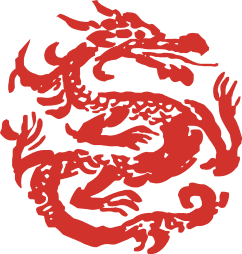 上海师范大学商学院SCHOOL OF FINANCE AND BUSINESS. SHNU2023上海师范大学商学院学术论坛项目立项申请书项目名称                                          项目负责人姓名/学号                                       学院/专业                                         项目成员                                           指导教师姓名                                           上海师范大学商学院二О二三年七月制填写说明项目类型说明：本科生学术论文论坛项目由学生个人或团队，在导师指导下，自主完成创新性研究设计、研究条件准备和项目实施、论文撰写、成果（学术）交流等工作。封面右上角的项目编号申请时暂不必填写。本申请书所列各项内容均须逐项认真填写，要求实事求是、表达明确严谨。空缺项要填“无”。本申请书可网上下载、自行复印或加页，但格式、内容、大小均须与原件保持一致。填写字体用小四号宋体，行距为固定值20磅。一律A4纸双面打印或复印，于左侧装订成册。项目成员原则上不得超过3人（含项目负责人）。一、项目基本情况立项背景项目研究方案项目创新点和难点五、项目实施进度安排六、申报人能力提升目标及预期表现七、预期成果及其形式申报人签名申报人签名项目负责人项目其他成员日期：       年     月     日日期：       年     月     日项目负责人姓名学号学号学号年级年级项目负责人学院/专业累计平均绩点累计平均绩点累计平均绩点联系电话联系电话项目负责人任务及分工E-mailE-mailE-mail项目成员姓名学号年级年级年级学院/专业学院/专业学院/专业联系电话联系电话任务及分工任务及分工任务及分工项目成员20   级20   级20   级项目成员20   级20   级20   级研究经历和成果项目选题□依托学科专业，参与导师科学研究工作的选题               基于个人兴趣爱好进行的探索性研究选题             □结合社会、企业实际需求进行的专题调研和社会实践选题□在专业课程学习中提炼的选题在原有科研项目基础上进一步研究的选题□依托学科专业，参与导师科学研究工作的选题               基于个人兴趣爱好进行的探索性研究选题             □结合社会、企业实际需求进行的专题调研和社会实践选题□在专业课程学习中提炼的选题在原有科研项目基础上进一步研究的选题□依托学科专业，参与导师科学研究工作的选题               基于个人兴趣爱好进行的探索性研究选题             □结合社会、企业实际需求进行的专题调研和社会实践选题□在专业课程学习中提炼的选题在原有科研项目基础上进一步研究的选题□依托学科专业，参与导师科学研究工作的选题               基于个人兴趣爱好进行的探索性研究选题             □结合社会、企业实际需求进行的专题调研和社会实践选题□在专业课程学习中提炼的选题在原有科研项目基础上进一步研究的选题□依托学科专业，参与导师科学研究工作的选题               基于个人兴趣爱好进行的探索性研究选题             □结合社会、企业实际需求进行的专题调研和社会实践选题□在专业课程学习中提炼的选题在原有科研项目基础上进一步研究的选题□依托学科专业，参与导师科学研究工作的选题               基于个人兴趣爱好进行的探索性研究选题             □结合社会、企业实际需求进行的专题调研和社会实践选题□在专业课程学习中提炼的选题在原有科研项目基础上进一步研究的选题□依托学科专业，参与导师科学研究工作的选题               基于个人兴趣爱好进行的探索性研究选题             □结合社会、企业实际需求进行的专题调研和社会实践选题□在专业课程学习中提炼的选题在原有科研项目基础上进一步研究的选题□依托学科专业，参与导师科学研究工作的选题               基于个人兴趣爱好进行的探索性研究选题             □结合社会、企业实际需求进行的专题调研和社会实践选题□在专业课程学习中提炼的选题在原有科研项目基础上进一步研究的选题□依托学科专业，参与导师科学研究工作的选题               基于个人兴趣爱好进行的探索性研究选题             □结合社会、企业实际需求进行的专题调研和社会实践选题□在专业课程学习中提炼的选题在原有科研项目基础上进一步研究的选题□依托学科专业，参与导师科学研究工作的选题               基于个人兴趣爱好进行的探索性研究选题             □结合社会、企业实际需求进行的专题调研和社会实践选题□在专业课程学习中提炼的选题在原有科研项目基础上进一步研究的选题□依托学科专业，参与导师科学研究工作的选题               基于个人兴趣爱好进行的探索性研究选题             □结合社会、企业实际需求进行的专题调研和社会实践选题□在专业课程学习中提炼的选题在原有科研项目基础上进一步研究的选题□依托学科专业，参与导师科学研究工作的选题               基于个人兴趣爱好进行的探索性研究选题             □结合社会、企业实际需求进行的专题调研和社会实践选题□在专业课程学习中提炼的选题在原有科研项目基础上进一步研究的选题□依托学科专业，参与导师科学研究工作的选题               基于个人兴趣爱好进行的探索性研究选题             □结合社会、企业实际需求进行的专题调研和社会实践选题□在专业课程学习中提炼的选题在原有科研项目基础上进一步研究的选题指导教师姓名学位学历学位学历学位学历指导教师学院职称职称职称联系电话联系电话指导教师系(教研室)研究方向研究方向研究方向指导教师E-mail指导教师专业和科研情况研究现状和趋势：研究目的和意义：参考文献和其他有关背景材料：1.研究内容：2.研究方法：第一阶段 准备阶段（    年   月   日-   月   日）第二阶段 研究阶段（    年   月   日-   月   日）    第三阶段 总结阶段（    年   月   日-   月   日）（说明成果形式和数量，以及社会效益、对学科某个方向的促进或提升作用等。成果形式可包括论文、设计、论著、专利、实物、调研报告、文艺作品、实验成果、标准制定等。）